ВВЕДЕНИЕВ настоящее время одним из наиболее гибких финансовых инструментов является использование ценных бумаг.Ценные бумаги – неизбежный атрибут всякого нормального товарного оборота. Будучи товаром, они сами вместе с тем способны служить как средством кредита, так и средством платежа, эффективно заменяя в этом качестве наличные деньги. Итоговая работа является актуальной потому, что рынок ценных бумаг играют огромную роль в экономике любой страны. Рынок ценных бумаг является одним из наиболее регламентированных рынков в мире. Сложность отношений на рынке, его масштабность, присущий рынку риск. В решении задачи регулирования рынка ценных бумаг интересы его участников и государства по многим позициям совпадают, что позволяет использовать саморегулирование как метод оперативного решения возникающих проблем. Интересы государства и участников рынка совпадают прежде всего в вопросах, связанных с предупреждением и разрешением конфликтов между участниками, улучшением управления рисками, снижением возможностей для мошенничества и совершения других противоправных действий, с поддержкой ликвидности и стабильности рынка, внедрением лучших стандартов профессиональной деятельности.Целью данной работы является раскрытие принципов организации рынка ценных бумаг и функционирования рынка ценных бумаг. С этим связаны и основные задачи исследования:Обозначить место рынка ценных бумаг и его значение; Ознакомиться с видами ценных бумаг на российском рынке и дать им краткую характеристику; Рассмотреть функции рынка ценных бумаг, определить участников данного рынка; Выявить механизм обращения ценных бумаг на российском рынке.Объектом исследования является рынок ценных бумаг.Предметом исследования выступают функции и структура рынка России и его состояние на современном этапе. Структура итоговой работы определяется поставленными целями и задачами, предметом и объектом исследования. В соответствии с этим, работа состоит из введения, трех глав, заключения и списка использованных источников, включающего в себя 22 наименования. Рынок ценных бумаг как составная часть финансового рынкаИстория развития рынка ценных бумагРынок ценных бумаг имеет длительную историю развития. Она началась с финансовых афер в древние времена, продолжилась появлением меняльных контор в Средние века в виде, созданием рынка государственных облигаций в конце XVIII – начале XIX в. и, наконец, рождением современного фондового рынка.Появление ценных бумаг привело к необходимости формирования рынка, на котором они могли бы обращаться. В начале XVI в. эволюция торговых операций привела к возникновению фондовых бирж. В 1531 г. итальянские купцы создали подобие биржи в г. Брюгге, игравшем значительную роль в международной торговле. Биржа в Брюгге носила интернациональный характер и стала международной благодаря тому вниманию, которое на ней уделялось обслуживанию иностранных купцов. Затем в 1556 г. возникла биржа в Антверпене, на которой осуществлялись операции по размещению государственных ценных бумаг. В 1592 г. на этой бирже впервые был обнародован список стоимости ценных бумаг, продававшихся на данной бирже. Этот год считается годом зарождения фондовых бирж как специальных организаций, занимающихся куплей-продажей ценных бумаг. В XVII в. центр биржевой торговли переместился в Нидерланды, где на товарной бирже, возникшей в 1611 г., велась торговля ценными бумагами. Акции же впервые появились в обороте на Амстердамской бирже. Начало этому дала возникшая Ост-Индская торговая компания, которая объявила о подписке на участие в прибылях компании. Окончательный расчет по этим бумагам предполагался только через 10 лет, а само участие в капитале, дававшее право на долю прибыли компании, именовалось actie in der compagnie. Компании было передано право торговли в Индии, а также все права, которыми обладала в Индии Нидерландская республика. Это вызвало всеобщий интерес к бумагам компании, а так как публичная подписка на акции уже была проведена, то весь неудовлетворенный спрос оказался на бирже, и Амстердамская биржа стала центральным рынком акций Ост-Индской компании. [21]В России рынок ценных бумаг начал формироваться по указам Петра I, затем он развивался в течение 200 лет, постоянно наращивая оборот капитала, Первая официальная биржа в России была открыта в Санкт-Петербурге в год его основания (1703), а затем в Одессе, Варшаве, Москве, однако длительное время они были товарными, торговля же ценными бумагами началась только с середины XIX в., так как такая торговля была запрещена законом о промышленных обществах, принятым в 1836 г. Только в 80-90-е годы XIX в. с появлением на рынке акций и частных облигаций правительство отменило Закон 1836 года и одновременно попыталось взять обращение ценных бумаг под контроль. Тогда же впервые в России официально на Санкт-Петербургской бирже был учрежден фондовый отдел как самостоятельное структурное подразделение. Для него в 1892 г. были установлены и опубликованы «Правила для сделок по покупке и продаже ценных бумаг, золота, серебра, таможенных купонов и иностранных переводных векселей». В соответствии с этими правилами были приняты и нормативные акты, регулирующие операции с ценными бумагами фондовых отделов и других российских бирж. Согласно правилам биржевая публика фондового отдела состояла из действительных членов и гостей. Действительными членами фондовых отделов могли быть только представители банков и банкирских контор, а также лица, имеющие промысловое свидетельство первого разряда на производство банкирских операций. Постоянные посетители помимо присутствия на биржевом собрании имели право заключать сделки через фондовых маклеров. Гости, допускаемые на биржу по рекомендации действительных членов, платили за каждое посещение по рублю и не имели права заключать сделки.Сделки с частными ценными бумагами были разрешены законом лишь в 1893 г. Однако оборот корпоративных ценных бумаг долгое время оставался незначительным по сравнению с государственными облигациями. За период с 1 января 1893 г., когда общая сумма эмитированных, гарантированных государством обязательств оценивалась в 2,272 млрд. руб., до 1 января 1912 г., когда она достигла 5,782 млрд. руб., обороты ценных бумаг увеличились на 154%. Доля негарантированных ценных бумаг неуклонно увеличивалась, вытесняя гарантированные. Увеличение оборотов с ценными бумагами происходило в первую очередь за счет покупки ценных бумаг населением. Крупные промышленные предприятия распространяли свои акции среди населения городов, в которых они находились, и в меньшей степени котировали эти акции на крупных рынках. В то же время в начале XX в. Петербургская биржа ограничивала котировку акций многих российских компаний. Всего в 1911 г. из 1617 компаний на бирже котировались акции только 275. В 1912 г. сделки совершались с акциями 173 компаний. На Московской бирже происходили обороты с бумагами, в большинстве своем находящимися на Петербургской бирже. Но число допущенных акций также было ограниченно. Регулярная торговля ценными бумагами в конце XIX начале XX века в России ограничивалась практически в пределах биржевых собраний. Из 21 существовавших на это время бирж фондовые операции осуществлялись на семи: Петербургской, Московской, Варшавской, Киевской, Одесской, Харьковской и Рижской. Ведущей была Петербургская биржа. На ней торговали наибольшим количеством бумаг, а их курсы принимались другими биржами как руководящие. Позже к торговле ценными бумагами приобщились и региональные биржи. К 1913 г. в России насчитывалось уже около 70 фондовых бирж, на которых осуществлялась торговля как государственными, так и корпоративными ценными бумагами. Параллельно фондовому (биржевому) рынку развивался и внебиржевой, уличный рынок ценных бумаг, на котором обращались все виды выпускаемых ценных бумаг. Практически к началу XX века организационно рынок ценных бумаг полностью сформировался.К 1914 году рынок ценных бумаг практически соответствовал уровню зарубежных рынков. Россия занимала пятое место в мире по объему биржевого оборота. Так, к концу 1912 года в различных государствах мира находились в обращении ценные бумаги на общую сумму 850 млрд. французских франков. Первое место занимала Англия с оборотом 150 млрд. французских франков, на долю США приходилось 140, Франции - 115, Германии - 110, России - 35, Австро-Венгрии - 26, Италии - 18, Японии - 16 млрд. французских франков.Начало Первой мировой войны вызвало панику на европейских и американских биржах. 12 июля 1914 г. в Санкт-Петербурге прошел настоящий обвал котировок. Та же картина наблюдалась и на Московской бирже. 16 июля 1914 г. официально была закрыта Санкт-Петербургская биржа, а на следующий день - Московская. Но уже в конце 1914 г. сначала в Санкт-Петербурге, а затем в Москве, Киеве стали открываться так называемые «частные биржевые собрания для осуществления сделок с ценными бумагами». Массовый характер они приобрели весной и летом 1915 г., причем в течение всего 1915 г. на рынке твердопроцентных дивидендных бумаг наблюдался подъем оборотов. В середине 1916 г. снова возник вопрос об открытии официальных бирж, которые контролировались бы Министерством финансов. Правительство решилось на это в январе 1917 г. Тогда же было объявлено о закрытии частных биржевых собраний. Первые дни Февральской революции стали последними днями для бирж во всех регионах России. 27 февраля 1917 г. было принято решение не производить биржевые сделки, а 3 марта биржи были официально закрыты.После революции, гражданской войны и проведенной национализации рынок ценных бумаг прекратил свое существование. В период НЭПа отмечался подъем, она в 30-е гг. он был вновь ликвидирован. Возрождения рынка ценных бумаг в СССР не произошло, оно наступило лишь в эпоху перестройки, о чем свидетельствует факт создания в конце 1990 г. Московской центральной фондовой биржи и Московской международной фондовой биржи.Исходной причиной этого стало широкое развитие рыночных государственных ценных бумаг. Появление акционерных обществ, как закрытых, акции которых могут быть проданы лишь с согласия самих акционеров, так и открытых, чьи акции свободно обращаются на рынке, привело к формированию и развитию рынка корпоративных ценных бумаг, в частности акций.С 1991 г. начинают появляться фондовые биржи, а также фондовые площадки при Российской товарно-сырьевой бирже. Основную долю на них занимают акции товарных бирж, по которым заключались высокорентабельные сделки. Выход в 1992 г. в обращение ваучера внес значительный вклад в развитие рынка ценных бумаг. Фондовый рынок получил высоколиквидный финансовый инструмент, однако акции не стали основным фондовым инструментом, что привело к депрессивному развитию рынка ценных бумаг вплоть до 1995 г. Именно этот год ознаменовался появлением первых корпоративных облигаций, однако их число было минимальным и они не влияли на развитие рынка ценных бумаг. В это время начинает набирать обороты спекулятивный рынок государственных ценных бумаг. Высокая доходность по государственным ценным бумагам привела к перетоку капитала из корпоративных ценных бумаг в государственные. Отрицательное воздействие на рынок ценных бумаг в 1997-1998 гг. оказали и азиатский кризис, и значительное падение цен на энергоресурсы. За счет этого резко ухудшился платежный баланс страны, что привело к неопределенности в конечной доходности многих фондовых инструментов. Началась массовая продажа государственных ценных бумаг иностранными инвесторами, что в конечном счете и привело к кризису на рынке государственных ценных бумаг и закончилось дефолтом августа 1998 г. Однако к концу 1999 г. рынок ценных бумаг возродился и превзошел по объемам уровень 1998 г. [12]Задачи, функции, цели рынка ценных бумагРынок ценных бумаг (фондовый рынок) – это часть финансового рынка, наряду с рынком ссудного капитала, валютным рынком и рынком золота. На фондовом рынке обращаются специфические финансовые инструменты – ценные бумаги. [22]Ценные бумаги – это документы установленной формы и реквизитов, удостоверяющие имущественные права, осуществление или передача которых возможны только при их предъявлении. Данные имущественные права по ценным бумагам обусловлены предоставлением денег в ссуду и на создание различных предприятий, куплей-продажей, залогом имущества и т.п. В связи с этим ценные бумаги дают их владельцам право на получение установленного дохода.Ценные бумаги – это особый товар, который обращается на рынке и отражает имущественные отношения. Ценные бумаги можно покупать, продавать, переуступать, закладывать, хранить, передавать по наследству, дарить, обменивать. Ценные бумаги играют значительную роль в платежном обороте государства, в мобилизации инвестиций. Совокупность ценных бумаг в обращении составляет основу фондового рынка, который является регулирующим элементом экономики. Он способствует перемещению капитала от инвесторов, имеющих свободные денежные ресурсы, к эмитентам ценных бумаг. Рынок ценных бумаг является наиболее активной частью современного финансового рынка России и позволяет реализовывать разнообразные интересы эмитентов, инвесторов и посредников. Значение рынка ценных бумаг как составной части финансового рынка продолжает возрастать.Цель рынка ценных бумаг – аккумулировать финансовые ресурсы и обеспечить возможность их перераспределения путем совершения различными участниками рынка разнообразных операций с ценными бумагами, т.е. осуществлять посредничество в движении временно свободных денежных средств от инвесторов к эмитентам ценных бумаг. Задачами рынка ценных бумаг являются:мобилизация временно свободных финансовых ресурсов для осуществления конкретных инвестиций;формирование рыночной инфраструктуры, отвечающей мировым стандартам;развитие вторичного рынка;активизация маркетинговых исследований;трансформация отношений собственности;совершенствование рыночного механизма и системы управления;обеспечение реального контроля над фондовым капиталом на основе государственного регулирования;уменьшение инвестиционного риска;формирование портфельных стратегий;развитие ценообразования;прогнозирование перспективных направлений развития.К основным функциям рынка ценных бумаг относятся: учетная, контрольная, сбалансирования спроса и предложения, стимулирующая, перераспределительная, регулирующая.Учетная функция проявляется в обязательном учете в специальных списках (реестрах) всех видов ценных бумаг, обращающихся на рынке, регистрации участников рынка ценных бумаг, а также фиксации фондовых операций, оформленных договорами купли-продажи, залога, траста, конвертации и др.Контрольная функция предполагает проведение контроля за соблюдением норм законодательства участниками рынка.Коммерческая функция - функция получения прибыли от операций на данном рынке.Ценовая функция - рынок обеспечивает процесс складывания рыночных цен, их постоянное движение.Информационная функция - рынок производит и доводит до своих участников рыночную информацию об объектах торговли и ее участников.Стимулирующая функция заключается в мотивации юридических и физических лиц стать участниками рынка ценных бумаг. Например, путем предоставления права на участие в управлении предприятия (акции), права на получение дохода (процентов по облигациям, дивидендов по акциям), возможности накопления капитала или права стать владельцем имущества (облигации).Перераспределительная функция состоит в перераспределении (посредством обращения ценных бумаг) денежных средств (капиталов) между предприятиями, государством и населением, отраслями и регионами. При финансировании дефицита федерального, краевых, областных и местных бюджетов за счет выпуска государственных и муниципальных ценных бумаг, и их реализации осуществляется перераспределение свободных финансовых средств предприятий и населения в пользу государства.Регулирующая функция означает регулирование (посредством конкретных фондовых операций) различных общественных процессов. Например, путем проведения операций с ценными бумагами регулируется объем денежной массы в обращении. Продажа государственных ценных бумаг на рынке сокращает объем денежной массы, а их покупка государством, наоборот, увеличивает этот объем. Вовремя так называемого банковского кризиса в августе 1995 года в течение двух дней Центральный банк РФ выкупил ГКО на сумму 1,6 трлн. руб., предоставив тем самым коммерческим банкам средства для «расшивки» неплатежей. [13]Рынок ценных бумаг как инструмент рыночного регулирования играет важную роль. К вспомогательным функциям фондового рынка можно отнести использование ценных бумаг в приватизации, антикризисном управлении, реструктуризации экономики, стабилизации денежного обращения, антиинфляционной политике.Эффективно работающий рынок ценных бумаг выполняет важную макроэкономическую функцию, способствуя перераспределению инвестиционных ресурсов, обеспечивая их концентрацию в наиболее доходных и перспективных отраслях (предприятиях, проектах) и одновременно отвлекая финансовые ресурсы из отраслей, которые не имеют четко определенных перспектив развития. Таким образом, рынок ценных бумаг является одним из немногих возможных финансовых каналов, по которым сбережения перетекают в инвестиции. В то же время рынок ценных бумаг предоставляет инвесторам хранить и приумножать их сбережения.Законодательной основой развития рынка ценных бумаг являются нормативно-правовые акты. Общее понятие ценных бумаг и операций с ними дано в Гражданском кодексе РФ. [1]Федеральный закон «О рынке ценных бумаг» от 22 апреля 1996 года регулирует деятельность профессиональных участников этого рынка, дает характеристику роли и механизма действия фондовых бирж, Федеральной комиссии по рынку ценных бумаг (ФКЦБ России) и ее региональных отделений, формулирует основные понятия рынка ценных бумаг. [4] Механизм функционирования рынка ценных бумаг2.1 Свойства и классификация ценных бумагЦенные бумаги — это товар особого рода, который выступает как титул собственности или долговое обязательство, дающий право на получение дохода и имеющий хождение на рынке. Ценные бумаги обладают рядом свойств, среди которых - обращаемость, т. е. способность покупаться и продаваться на рынке; получение дохода; ликвидность, т.е. способность быть проданными и превращенными в денежные средства без существенных потерь для держателя при небольших колебаниях рыночной стоимости и издержках на реализацию; рискованность. Таким образом, ценной бумагой считается та, которая обладает всеми четырьмя свойствами.Ценные бумаги могут быть классифицированы по нескольким различным признакам.По праву предъявления ценные бумаги могут быть трех видов:именные ценные бумаги, на которых указывается имя владельца и права владельца на такую бумагу, должны быть подтверждены внесением имени владельца в текст самой бумаги (или сертификата, ее заменяющего) и в реестр, ведущийся эмитентом. Такие ценные бумаги могут продаваться на вторичном рынке, но для регистрации перехода права собственности необходима регистрация проводимых сделок в реестре, что затрудняет оборот именных ценных бумаг на рынке. В России вплоть до 1996 г. выпускались только именные ценные бумаги;на предъявителя — это ценные бумаги, на которых не указано имя владельца. Чаще всего они выпускаются маленьким номиналом и предназначены для инвестиций широких кругов населения. Их главной отличительной особенностью является свободный переход из рук в руки, что дает возможность иметь ничем не ограниченный вторичный рынок;ордерные ценные бумаги, на которых указаны реквизиты владельца, но их можно передавать другому лицу по индоссаменту (передаточной надписи). Примером является вексель.По принадлежности к долгу они подразделяются на:долговые ценные бумаги, представляющие из себя долговое обязательство эмитента (например, облигации). По истечении срока облигации выкупаются;недолговые (долевые) ценные бумаги, которые предполагают долю в капитале компании. Такие ценные бумаги не выкупаются, и эмитент не обязан вернуть полученные по ним деньги. Примером такой бумаги выступают акции.По срокам ценные бумаги обычно делятся на:краткосрочные. По общепринятой на западных рынках классификации к ним относятся ценные бумаги со сроком погашения или реализацией заложенных в них прав до 1 года;среднесрочные - от 1 года до 5 лет;долгосрочные - свыше 5 лет;бессрочные, которые не имеют срока погашения (например, акции);со сроком по предъявлению (например, ваучер).По статусу эмитента ценных бумаг выделяют:государственные ценные бумаги, выпускающиеся министерством финансов или казначейством;муниципальные, выпускающиеся местными органами власти, муниципалитетами;корпоративные, выпускающиеся юридическими лицами;иностранные, т. е. ценные бумаги иностранного государства, обращающиеся на территории данной страны;международные, предлагаемые международными финансовыми организациями;банковские, выпускающиеся исключительно банками (депозитные и сберегательные сертификаты).Кроме того, ценные бумаги могут быть подразделены:фондовые – те, которые обращаются на фондовой бирже. К ним относятся акции и облигации; коммерческие - связаны с выпуском товара либо имеют товарную основу, например векселя, коносаменты. Выделяют также: первичные — это ценные бумаги, дающие право на доход или долю капитала (акции и облигации);вторичные дают право на приобретение первичных бумаг и делятся на опционные, дающие право на приобретение акций и облигаций на вторичном рынке, и ваучерные, дающие право на приобретение акций на первичном рынке или при первичном их размещении. К ним относятся конвертируемые акции и облигации, ваучеры, варранты. [13]Виды ценных бумагОсновными видами ценных бумаг являются: акция, облигация, вексель, чек, сберегательный сертификат, депозитный сертификат, опцион, фьючерс, коносамент и другие. [17]Акция — это эмиссионная ценная бумага, закрепляющая права ее владельца (акционера) на получение части прибыли акционерного общества в виде дивидендов, на участие в управлении акционерным обществом и на часть имущества, остающегося после его ликвидации. [18]Простые акции служат для обеспечения равных прав всех владельцев — членов акционерного общества, особенно право голоса и право получения дивидендов. Она не содержит имя владельца. Передача самой бумаги представляет собой передачу акции со всеми правами без идентификации владельца.Привилегированные акции предоставляют их владельцам определенные твердые привилегии при распределении прибыли, при роспуске акционерного общества и при исполнении права на преимущественную покупку вновь эмитируемых акций.Под именной акцией понимается акция, содержащая информацию о владельце ценной бумаги.Винкулированные именные акции — это акции с ограниченными возможностями передачи.Коллективные акции распределяются акционерным обществом среди своего коллектива либо бесплатно, либо по льготной цене и, как правило, находятся во владении в течение определенного срока.Народные акции выдаются широким слоям населения по льготным ценам, когда приватизируется государственный сектор. Так гарантируется формирование капитала народными массами. [17]"Золотая акция" — это особая разновидность акции, предоставляющая ее владельцу — государству особые права по сравнению со всеми другими акционерами с целью государственного контроля за приватизируемым предприятием. [16]Акции являются самыми распространенными ценными бумагами из всего многообразия ценных бумаг. Это объясняет повышенный интерес к ним не только инвесторов и профессиональных менеджеров, но и ученых экономистов.Облигация — это эмиссионная ценная бумага, закрепляющая право ее держателя на получение от эмитента облигации в предусмотренный ею срок ее номинальной стоимости и зафиксированного в ней процента от этой стоимости или иного имущественного эквивалента. [13]Существует достаточно большое разнообразие облигаций. Облигации классифицируются по эмитентам, целям выпуска, срокам займа, характеру обращения, способам регистрации, по форме выпуска и формам выплаты дохода.Облигации, по общему мнению, являются самым надежным объектом инвестирования. Профессионалы на рынке ценных бумаг называют облигации в зависимости от эмитентов корпоративными, муниципальными, государственными и ведомственными. Несмотря на характеристики каждого вида облигации, они обладают одним общим качеством — являются долговыми обязательствами, свидетельством ссуды, предоставленной кредитором (владельцем облигации) заемщику (эмитенту). За пользование занятыми деньгами эмитент облигации должен выплатить их держателю вознаграждение в виде процента в течение всего срока владения облигациями. А общая сумма, подлежащая возврату, называется основной суммой займа, или номинальной стоимостью. [16]Вексель — это письменное долговое обязательство, составленное по установленной законом форме и дающее его владельцу безусловное право требовать при наступлении указанного в векселе срока с лица, выдавшего обязательство, уплаты оговоренной в нем суммы. Наиболее ликвидными являются векселя, которые имеют гарантию крупных банков в форме аваля (поручительства) или акцепта (согласия на оплату). [14]Опцион — контракт, заключенный между двумя сторонами, в соответствии с которым одна из сторон (продавец опциона) предоставляет другой стороне (покупателю опциона) право купить или продать определенный актив по фиксированной цене в рамках указанного в контракте периода времени или на определенную дату.Фьючерсный контракт — это стандартный биржевой договор купли-продажи (поставки) биржевого актива через определенный период в будущем по цене, установленной сторонами сделки в момент ее заключения.Варрант — это ценная бумага, которая дает ее владельцу право на покупку определенного числа акций (или облигаций) какой-либо компании в течение установленного периода времени по фиксированной цене. [21]Чек — это ценная бумага, содержащая ничем не обусловленное распоряжение чекодателя банку произвести платеж указанной в нем суммы чекодержателю. [13]Закладная — это именная ценная бумага, удостоверяющая права ее владельца в соответствии с договором об ипотеке (залоге недвижимого имущества) на получение денежного обязательства или указанного в нем имущества. [13]По уровню риска виды ценных бумаг располагаются исходя из принципа: чем выше доходность, тем выше риск, и чем выше гарантированность ценной бумаги, тем ниже риск. Данная зависимость показана на графике.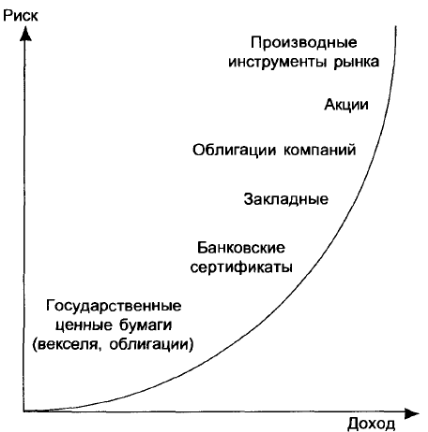 График. Классификация ценных бумаг по уровню риска [14]Участники рынка ценных бумагУчастники рынка ценных бумаг – это физические лица или организации, которые продают или покупают ценные бумаги или обслуживают их оборот и расчёты по ним; это те, кто вступает между собой в определённые экономические отношения по поводу обращения ценных бумаг.Основные группы участников рынка ценных бумаг:эмитенты – те, кто выпускает ценные бумаги в обращение;инвесторы – все те, кто покупает ценные бумаги, выпущенные в обращение;фондовые посредники – это торговцы, обеспечивающие связь между эмитентами и инвесторами на рынке ценных бумаг;организации, обслуживающие рынок ценных бумаг, - могут включать организаторов рынка ценных бумаг (фондовые биржи или не биржевые организаторы рынка), расчётные центры (Расчётные палаты, Клиринговые центры), регистраторов, депозитарии, информационные органы или организации;государственные органы регулирования и контроля – в РФ включают высшие органы управления (Президент, Правительство), министерства и ведомства (Минфин РФ, Федеральная Комиссия по рынку ценных бумаг, другие), Центральный банк РФ.В зависимости от отношения к рынку ценных бумаг всех лиц, которые так или иначе имеют отношение к нему, можно условно разделить на три группы:к первой группе относятся «клиенты» или «пользователи» фондового рынка — это эмитенты и инвесторы;вторую группу составляют профессиональные торговцы, фондовые посредники, т.е. те, кого называют брокерами и дилерами — это организации, а в ряде стран – и граждане, для которых торговля ценными бумагами – основная профессиональная деятельность.;третью группу составляют организации, которые специализируются на предоставлении услуг для всех пользователей фондового рынка. Всю совокупность этих организаций ещё именуют «инфраструктурой» фондового рынка. К ним относятся фондовые биржи и другие организаторы торговли, клиринговые и расчётные организации, депозитарии и регистраторы и др.Теперь рассмотрим каждого участника рынка ценных бумаг подробнее.Эмитент. Федеральный Закон «О рынке ценных бумаг» определяет его как «юридическое лицо или органы исполнительной власти либо органы местного самоуправления, несущие от своего имени обязательства перед владельцами ценных бумаг по осуществлению прав, закрепленных ими». [4] Эмитент поставляет на фондовый рынок товар – ценную бумагу. Первенство среди российских эмитентов прочно удерживает государство. Считается, что государственные ценные бумаги имеют нулевой риск, так как невозможно банкротство государства, и оно будет нести свои обязательства всегда. Инвестор. Определяется Законом «О рынке ценных бумаг» как «лицо, которому ценные бумаги принадлежат на праве собственности (собственник) или ином вещном праве (владелец)». Кроме того, существует понятие «добросовестного приобретателя», которым считается «лицо, которое приобрело ценные бумаги, произвело их оплату и в момент приобретения не знало и не могло знать о правах третьих лиц на эти ценные бумаги, если не доказано иное». [4]Инвесторов можно классифицировать по ряду признаков. Наиболее значимым считается их статус. Тогда инвесторов можно разделить на индивидуальные (физических лиц), институциональных (коллективных) и профессионалов рынка.Вторую группу представляют профессиональные участники рынка ценных бумаг. Они постоянно находятся на рынке, отлично знают рынок, являются посредниками на рынке ценных бумаг или организуют его. [15]Посредники: брокеры— посредники, выступающие за счет клиента и от имени клиента;дилеры, выступающие на рынке ценных бумаг от своего имени и за свой счет как посредники между покупателями и продавцами;маклеры — это посредники между покупателями и продавцами ценных бумаг, которые постоянно заняты посредничеством при покупке продаже ценных бумаг. Они входят в состав персонала биржи, ведут торги в товарных секциях и регистрируют устное согласие брокеров продавца и покупателя на заключение сделки. Маклер тесно сотрудничает с брокером и получает вознаграждение от каждой из сторон, участвующих в сделке, в размере, зависящем от суммы сделки;джобберы — это консультанты по проблемам конъюнктуры рынка ценных бумаг и наиболее высокооплачиваемая часть посредников. Их деятельность необходима на рынке в связи с постоянным расширением масштаба и структуры рынка ценных бумаг, усложнением операций на этом рынке;регистраторы — организации, осуществляющие ведение реестров владельцев именных ценных бумаг;депозитарий — организация, оказывающая услуги по хранению ценных бумаг и /или учету прав на них. Как правило, депозитарий существует при бирже;консультанты по инвестированию — это лица или фирмы, дающие своим клиентам советы по поводу помещения денег за вознаграждение;саморегулируемые организации профессиональных участников рынка ценных бумаг — это добровольные объединения участников рынка, устанавливающие для своих членов правила поведения на рынке и функционирующие на принципах некоммерческой организации. [15]Понятие фондовой биржиФондовые биржи — это организации, деятельность которых заключается в создании условий для обращения ценных бумаг и определении их рыночных цен.Фондовая биржа не преследует коммерческих целей. Ее деятельность основана на самоокупаемости. Фондовая биржа не является коммерческой организациейПорядок совершения сделок во время биржевых торгов, а также и порядок расчетов по окончательным сделкам фондовая биржа выбирает и вырабатывает сама. Все это должно быть утверждено Министерством экономики и финансов при регистрации биржи. Последующие изменения в Уставе биржи также должны быть утверждены Министерством. Членами фондовой биржи могут быть: инвестиционные компании, исполнительные органы государства, которые осуществляют операции с ценными бумагами. Только члены фондовой биржи могут осуществлять на ней деятельность. Не разрешается временное членство на бирже, а также сдача биржевого места на бирже не членам биржи.Доходы биржи направляются на покрытие ее расходов. Правила допуска ценных бумаг к торговле на фондовой бирже или исключение их из торговли устанавливаются биржей по согласованию с Министерством экономики и финансов РФ.Чтобы операции с ценными бумагами выполнялись правильно, фондовая биржа должна иметь эффективную организационную структуру, которая могла бы обеспечить не только более низкие издержки, но и ликвидность рынка, достаточное число продавцов и покупателей, возможность получения точной информации об объёмах заключённых сделок и видах ценных бумаг. Фондовая биржа выполняет следующие основные функции: сводит друг с другом покупателей и продавцов ценных бумаг,  служит местом, где непосредственно осуществляются операции купли и продажи ценных бумаг,служит механизмом перелива капитала с одной области (предприятия) в другую,служит экономическим барометром деловой активности как в стране в целом, так и в отдельных областях. [21]Российский рынок ценных бумагСовременное состояние российского рынка ценных бумагФормирование фондового рынка в России повлекло за собой возникновение, связанных с этим процессом, многочисленных проблем, преодоление которых необходимо для дальнейшего успешного развития и функционирования рынка ценных бумаг.Можно выделить следующие ключевые проблемы развития российского фондового рынка, которые требуют первоочередного решения:Преодоление негативно влияющих внешних факторов, т.е. хозяйственного кризиса, политической и социальной нестабильности.Целевая переориентация рынка ценных бумаг с первоочередного обслуживания финансовых запросов государства и перераспределения крупных пакетов акций на выполнение своей главной функции - направление свободных денежных ресурсов на цели восстановления и развития производства в России.Улучшение законодательства и контроль за выполнением этого законодательства.Повышение роли государства на фондовом рынке. [12] Перспективы развития рынка ценных бумагОсновными перспективами развития современного рынка ценных бумаг на нынешнем этапе являются:концентрация и централизация капиталов;интернационализация и глобализация рынка;повышения уровня организованности и усиление государственного контроля;компьютеризация рынка ценных бумаг;нововведения на рынке;секьюритизация;взаимодействие с другими рынками капиталов.Тенденции к концентрации и централизации капиталов имеет два аспекта по отношению к рынку ценных бумаг. С одной стороны, на рынок вовлекаются все новые участники, для которых данная деятельность становится основной, а с другой идет процесс выделения крупных, ведущих профессионалов рынка на основе как увеличение их собственных капиталов (концентрация капитала), так и путем их слияния в еще более крупные структуры рынка ценных бумаг (централизация капитала). В результате на фондовом рынке появляются торговые системы, которые обслуживают крупную долю всех операций на рынке. В тоже время рынок ценных бумаг притягивает все большие капиталы общества.Интернационализация рынка ценных бумаг означает, что национальных капитал переходит границы стран, формируется мировой рынок ценных бумаг, по отношению к которому национальные рынки становятся второстепенными. Рынок ценных бумаг принимает глобальный характер. Торговля на таком глобальном рынке ведется непрерывно. Его основу составляют ценные бумаги транснациональных компаний.Надежность рынка ценных бумаг и степень доверия к нему со стороны массового инвестора напрямую связаны с повышением уровня организованности рынка и усиление государственного контроля за ним. Масштабы и значение рынка ценных бумаг таковы, что его разрушение прямо ведет к разрушению экономического прогресса. Государство должно вернуть доверие к рынку ценных бумаг, что бы люди вкладывающие сбережения в ценные бумаги были уверены в том, что они их не потеряют в результате каких-либо действий государства и мошенничества. Все участники рынка поэтому заинтересованы в том, чтобы рынок был правильно организован и жестко контролировался в первую очередь главным участником рынка - государством.Компьютеризация рынка ценных бумаг – результат широчайшего внедрения компьютеров во все области человеческой жизни в последние десятилетия. Без этой компьютеризации рынок ценных бумаг в своих современных формах и размерах был бы просто невозможен. Компьютеризация позволила совершить революцию как в обслуживании рыка, прежде всего через современные системы быстродействующих и всеохватывающих расчетов для участников и между ними, так и в его способах торговли. Компьютеризация составляет фундамент всех нововведений на рынке ценных бумаг.Нововведения на рынке ценных бумаг:новые инструменты данного рынка (многочисленные виды производных ценных бумаг, создание новых ценных бумаг, их видов и разновидностей);новые системы торговли ценными бумагами;новая инфраструктура рынка.Секьюритизация — это тенденция перехода денежных средств из своих традиционных форм в форму ценных бумаг; тенденция перехода одних форм ценных бумаг в другие, более доступные для широких кругов инвесторов.Развитие рынка ценных бумаг вовсе не ведет к исчезновению других рынков капиталов, происходит процесс их взаимопроникновения. С одной стороны, рынок ценных бумаг оттягивает на себя капиталы, но с другой – перемещает эти капиталы через механизм ценных бумаг на другие рынки, тем самым способствует их развитию. [12]ЗАКЛЮЧЕНИЕРынок ценных бумаг (фондовый рынок) – это часть финансового рынка, наряду с рынком ссудного капитала, валютным рынком и рынком золота. Цель рынка ценных бумаг – аккумулировать финансовые ресурсы и обеспечить возможность их перераспределения путем совершения различными участниками рынка разнообразных операций с ценными бумагами, т.е. осуществлять посредничество в движении временно свободных денежных средств от инвесторов к эмитентам ценных бумаг.Задачами рынка ценных бумаг являются: мобилизация временно свободных финансовых ресурсов для осуществления конкретных инвестиций; формирование рыночной инфраструктуры, отвечающей мировым стандартам; развитие вторичного рынка; активизация маркетинговых исследований; трансформация отношений собственности; совершенствование рыночного механизма и системы управления; обеспечение реального контроля над фондовым капиталом на основе государственного регулирования; уменьшение инвестиционного риска; формирование портфельных стратегий; развитие ценообразования; прогнозирование перспективных направлений развития.К основным функциям рынка ценных бумаг относятся: учетная, контрольная, сбалансирования спроса и предложения, стимулирующая, перераспределительная, регулирующая.Основными видами ценных бумаг являются: акция, облигация, вексель, чек, сберегательная книжка, депозитный сертификат, опцион, фьючерс и др.Признавая необходимость использовать различные методы регулирования фондового рынка, важно правильно определить их соотношение и добиться их скоординированности.Главным организатором торговли на рынке ценных бумаг является биржа. Именно здесь происходит основной оборот торгов по наиболее ликвидным ценным бумагам. Поэтому биржа является основным структурным элементом рынка ценных бумаг. Структурными подразделениями биржи являются: котировочная комиссия; расчетная палата; регистрационная комиссия; клиринговая комиссия; информационно – аналитическая служба; отдел внешних связей; отдел консалтинга; отдел технического обеспечения; административно-хозяйственный отдел; арбитражная комиссия; комитет по правилам биржевых торгов.Что касается Российского фондового рынка, то здесь можно констатировать, что он становится более структурированным и организованным и постепенно концентрирует в своих рамках более солидный по ценностному объему и количеству ценных бумаг, способствуя их достаточно высокой капитализации. И можно отметить следующее:1. Сегодня уже нельзя говорить о подчинении роли фондового рынка в экономике, он выполняет свои функции инвестиционного механизма и реально используется в таком качестве многими российскими предприятиями2. Современный российский фондовый рынок характеризуется определенной независимостью от мировых финансовых и сырьевых рынков.3.  Российский фондовый рынок обрел внутреннюю устойчивость, ему присуща низкая волатильность4. Основным инвестором стал отечественный инвестор. Вторичный рынок российских корпоративных ценных бумаг концентрируется на российских фондовых биржах.5. Российский фондовый рынок обладает достаточной емкостью, рынок акций стал одним из крупнейших среди развивающихся рынков.6. Внутренний фондовый рынок как механизм привлечения инвестиций стал доступным для многих российских компаний различных отраслей и регионов, он более эффективен по сравнению с банковским кредитованием.СПИСОК ИСПОЛЬЗОВАННЫХ ИСТОЧНИКОВГражданский кодекс Российской Федерации (часть вторая) от 26.01.1996 г. №14-ФЗ (ред. от 29.07.2018)Налоговый кодекс Российской Федерации (часть первая) от 31.07.1998 г №146-ФЗ (ред. от 27.11.2018)Федеральный закон от 28.11.2018 г. №452-ФЗ «О внесении изменений в Федеральный закон «О банке развития» и отдельные законодательные акты Российской Федерации»Федеральный закон от 22.04.1996 г. №39-ФЗ «О рынке ценных бумаг» (ред. от 28.11.2018).Федеральный закон от 5.03.1999 г. №46-ФЗ «О защите прав и законных интересов инвесторов на рынке ценных бумаг» (ред. от 03.07.2016)Федеральный закон от 13.07.2015 г. №223-ФЗ «О саморегулируемых организациях в сфере финансового рынка» (ред. от 28.11.2018)Федеральный закон от 29.11.2018 г. №459-ФЗ «О федеральном бюджете на 2019 год и на плановый период 2020 и 2021 годов»Указ Президента РФ от 04.03.2011 г №270 «О мерах по совершенствованию государственного регулирования в сфере финансового рынка Российской Федерации» (ред. от 25.07.2013)Стратегия развития финансового рынка Российской Федерации на период до 2020 года (утв. распоряжением Правительства Российской Федерации от 29 декабря 2008 г. №2043-р.)Астапов К.Л. Фондовый рынок как механизм стимулирования развития Российской экономики // Финансы. – 2015. – №10. Берзон Н.И. Рынок ценных бумаг. Учебник. 4-е издание. – М., 2016. – 298с.Бородкин Л.И., Коновалова А.В. Российский фондовый рынок. – СПб., 2016. – 382с.Галанов В.А. Рынок ценных бумаг: Учебник. — М., 2018. – 413с.Меньшиков С. Финансовая грамотность. Модуль «Фондовый рынок». – М., 2016 – 128с.Михайленко М.Н. Рынок ценных бумаг. Учебник и практикум для академического бакалавриата. – М., 2017. – 326с.Порвадов М.Г., Русинова О.Ю. Предпринимательское право. Учебник. – Пермь, 2015. – 100с.Рынок ценных бумаг: Учебник для бакалавров. / Под ред. Н.И. Берзон. 4е издание. – М.,2015. – 313с.Соколов Ю.А. Рынок ценных бумаг. Учебник. – М., 2015. – 383с.Стародубцева Е.Б. Рынок ценных бумаг. Учебник. – М., 2016. – 178с. Финансы и кредит. Учебник для бакалавров / под редакцией Ковалева   Т.М. – М.,2016. – 216с.Фондовый рынок: Учебник / под редакцией Г.И. Кравцовой. – Минск, 2016. – 494с.Шершнева Е.Г. Финансы -Учебное издание. – М., 2015. – 230с.